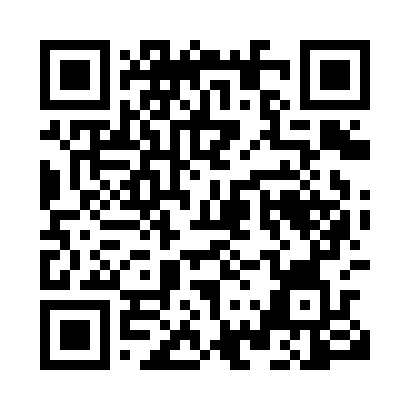 Prayer times for Bardejov, SlovakiaWed 1 May 2024 - Fri 31 May 2024High Latitude Method: Angle Based RulePrayer Calculation Method: Muslim World LeagueAsar Calculation Method: HanafiPrayer times provided by https://www.salahtimes.comDateDayFajrSunriseDhuhrAsrMaghribIsha1Wed2:575:1312:325:377:529:592Thu2:545:1112:325:387:5410:013Fri2:515:0912:325:397:5510:044Sat2:485:0812:325:397:5710:065Sun2:455:0612:325:407:5810:096Mon2:425:0412:325:417:5910:127Tue2:395:0312:315:428:0110:148Wed2:365:0112:315:438:0210:179Thu2:335:0012:315:448:0410:2010Fri2:304:5812:315:458:0510:2211Sat2:274:5712:315:458:0710:2512Sun2:244:5512:315:468:0810:2813Mon2:214:5412:315:478:0910:3114Tue2:184:5212:315:488:1110:3315Wed2:154:5112:315:498:1210:3616Thu2:154:5012:315:508:1310:3917Fri2:144:4912:315:508:1510:4018Sat2:144:4712:315:518:1610:4119Sun2:134:4612:315:528:1710:4220Mon2:134:4512:315:538:1910:4221Tue2:134:4412:325:538:2010:4322Wed2:124:4312:325:548:2110:4323Thu2:124:4212:325:558:2210:4424Fri2:114:4112:325:568:2410:4425Sat2:114:4012:325:568:2510:4526Sun2:114:3912:325:578:2610:4627Mon2:114:3812:325:588:2710:4628Tue2:104:3712:325:588:2810:4729Wed2:104:3612:325:598:2910:4730Thu2:104:3512:336:008:3010:4831Fri2:104:3412:336:008:3110:48